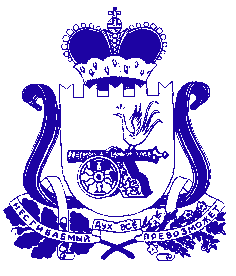 АДМИНИСТРАЦИЯМУНИЦИПАЛЬНОГО ОБРАЗОВАНИЯ«УГРАНСКИЙ РАЙОН» СМОЛЕНСКОЙ ОБЛАСТИП О С Т А Н О В Л Е Н И Еот        14.09.2021  г.           № 349О внесении изменений в постановление Администрации муниципального образования «Угранский район» Смоленской области от 05.04.2019 № 152   «Об утверждении реестра мест (площадок) накопления твердых коммунальных отходов, расположенных на территории муниципального образования Угранского сельского поселения Угранского района Смоленской области» (в редакции постановлений от 07.08.2019 № 304, 
от 24.04.2020 № 168, от 29.06.2020 
№ 244, от 04.08.2020 № 315)В соответствии с Федеральным законом от 06.10.2003 № 131-ФЗ «Об общих принципах организации местного самоуправления в Российской Федерации», Федеральным законом от 24.06.1998 № 89-ФЗ «Об отходах производства и потребления», Правилами благоустройства мест (площадок) накопления твердых коммунальных отходов и ведения их реестра, утвержденными постановлением Правительства Российской Федерации от 31.08.2018 № 1039, Администрация муниципального образования «Угранский район» Смоленской области ПОСТАНОВЛЯЕТ:1. Внести изменения в реестр мест (площадок) накопления твердых коммунальных отходов, расположенных на территории муниципального образования Угранского сельского поселения Угранского района Смоленской области и утвердить его в новой редакции согласно приложению 1.2. Настоящее постановление разместить на официальном сайте Администрации муниципального образования «Угранский район» Смоленской области.3. Контроль за исполнением настоящего постановления возложить на заместителя Главы муниципального образования «Угранский район» Смоленской области Фетисова Г.М.Глава муниципального образования«Угранский район» Смоленской области                                   Н.С. ШишигинаПриложение 1к постановлению Администрации муниципального образования «Угранский район» Смоленской области от 05.04.2019 № 152 (в редакции постановлений 
от 07.08.2019 № 304, от 24.04.2020 № 168, от 29.06.2020 № 244, от 04.08.2020г. №   315)Реестр мест (площадок) накопления твердых коммунальных отходов, расположенных на территории муниципального образования Угранского сельского поселенияУгранского района Смоленской областиОтп. 1 экз. – в делоИсп. Ознобишина С.Е.тел. 4-13-50«___»__________Разослать:райпрокуратура, отдел по строительству, транспорту, связи, энергетике и ЖКХ;сектор по поселковому хозяйствуВИЗА:Фетисов Г.М. (заместитель Главы МО «Угранский район»)Баринова Н.В. (управляющий делами Администрации МО «Угранский район»)Голованова О.И. (ведущий специалист по юридическим вопросам)_________________ «___»_________ 2021_________________ «___» _________ 2021_________________ «___» _________ 2021